Подготовка и размещение ресурсовКраткая инструкция Открываем документ для загрузки в систему.Конвертируем в формат PDF либо пользуемся встроенным PDF принтером «Microsoft Print to PDF».Открываем наш курс для редактирования.Выбираем нужную неделю и нажимаем на кнопку «Добавить элемент или ресурс».Появившемся диалоговом окне выбора типа ресурса или элемента курса выбираем пункт «Файл».Вводим название ресурса, краткое описание. Прикрепляем файл и нажимаем на кнопку загрузить этот файл.Для размещения оцениваемых ресурсов необходимо добавить элемент «Задание» в выбранную неделю.Заполнить основные обязательные и дополнительные поля: название задания, описание и прикрепление файлов.Для того, чтобы огранить выполнение задания по времени, мы можем воспользоваться вкладкой «Доступно» и указать время начала выполнения задания и время завершения задания.При необходимости аналогично заполняем дополнительны поля.Сохраняем и возвращаемся в основное окно курса.Подробная инструкцияЗагружаемые ресурсы в систему Moodle имеют различный формат. В целях обеспечения защиты интеллектуальной собственности работы преподавателей рекомендуется загружать файлы в формате PDF. Для того, чтобы создать файл  данного формата необходимо подготовить документ в формате WORD. Я воспользуюсь первой лекцией данного курса. Тема занятия «Вход в систему». Открываю данный документ.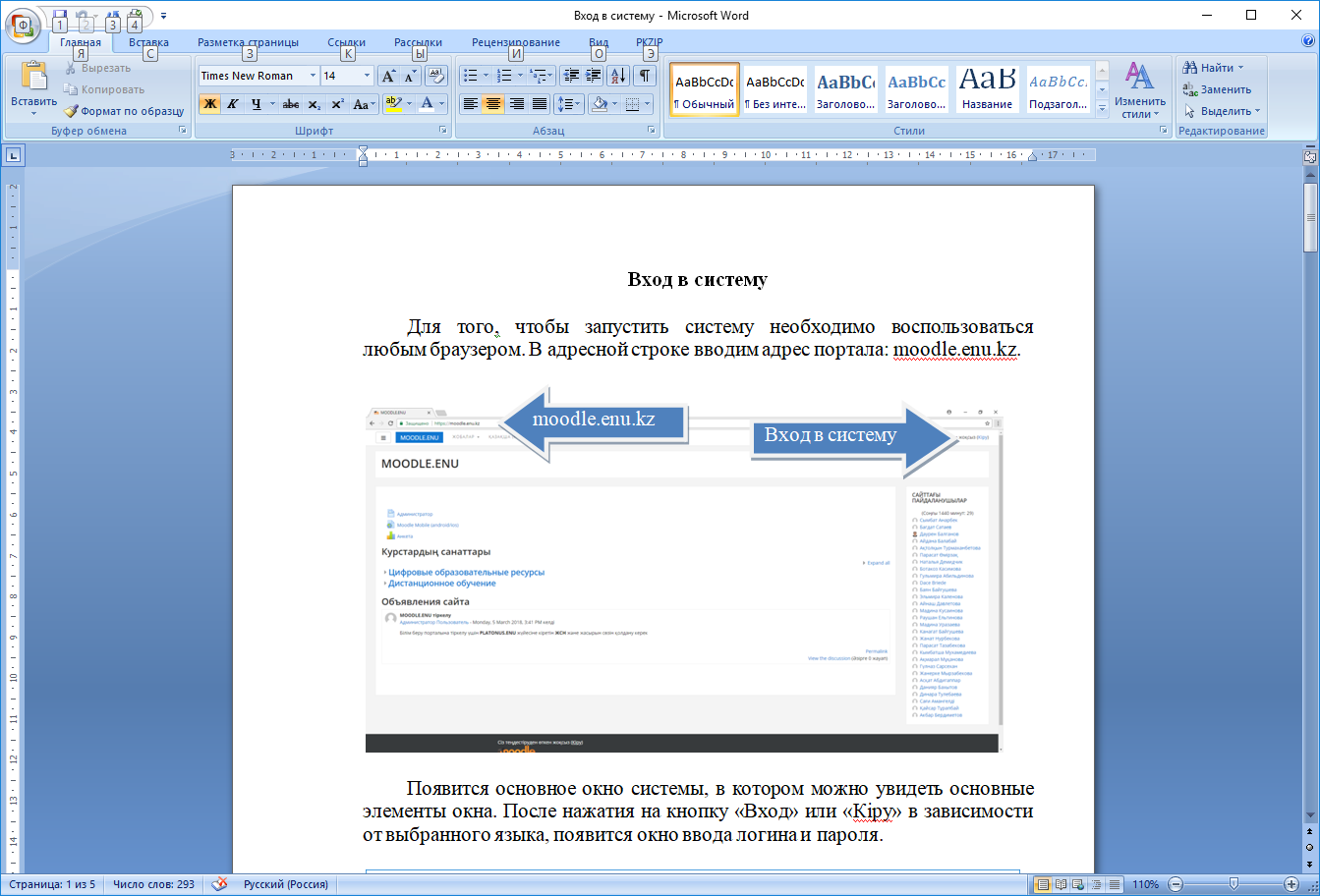 Открываю главное меню и выбираю пункт «Печать».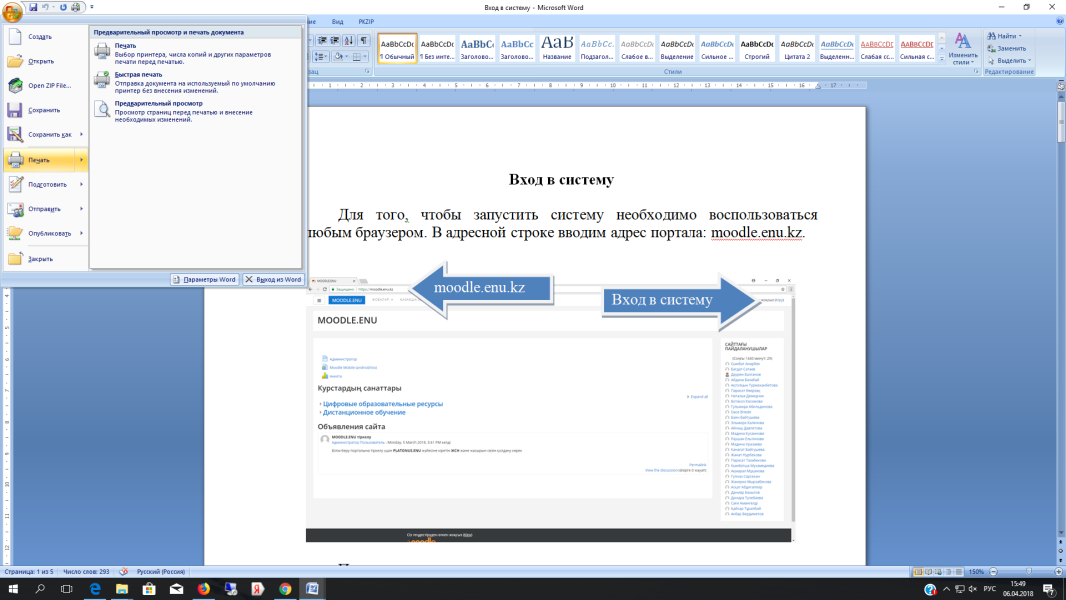 После этого в появившемся окне печати документа выбираем принтер «Microsoft Print to PDF»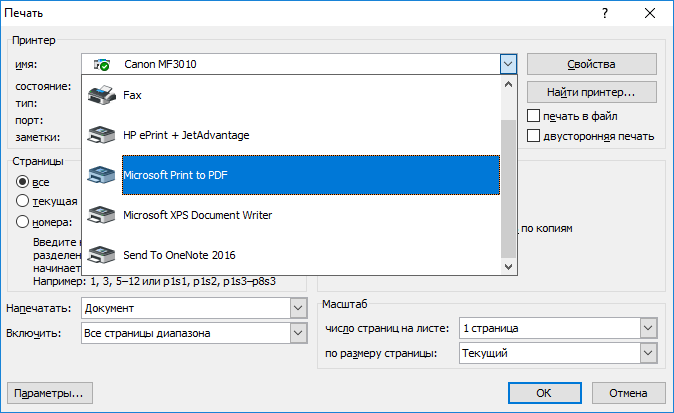 Вводим имя файла. В данном случае я ввожу имя «Вход в систему».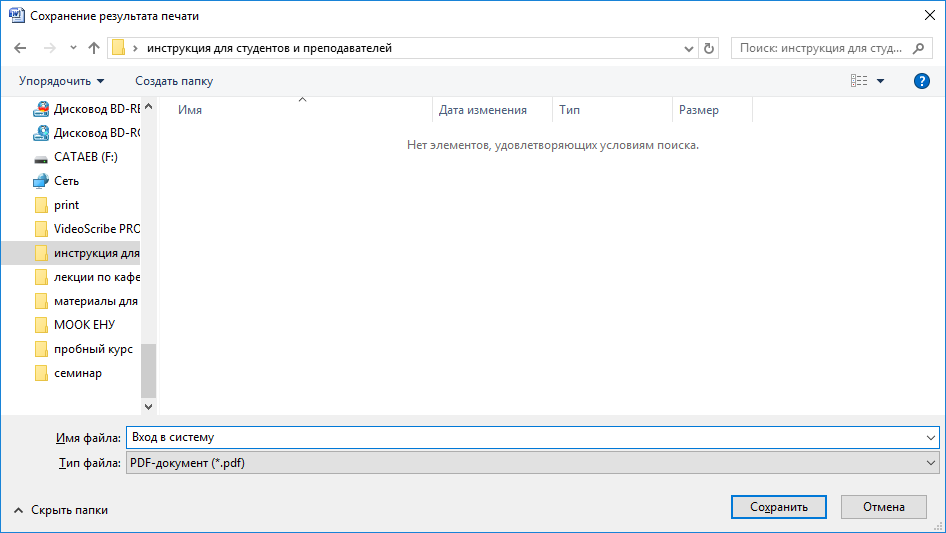 Нажимаю на кнопку «Сохранить» и в моей рабочей папке появиться файл с соответствующим названием. 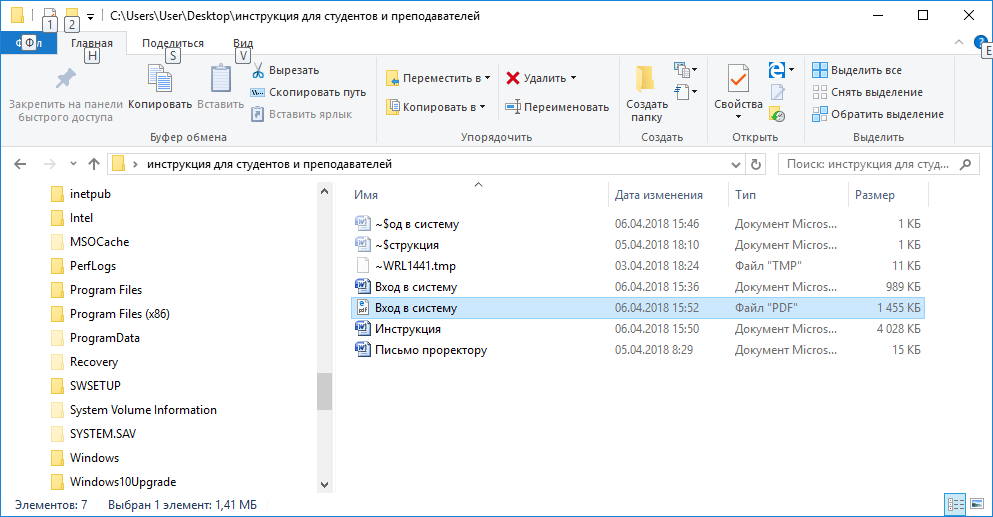 Процесс подготовки ресурса для загрузки в систему завершен.Размещение ресурсовОсновное окно курса имеет следующий вид: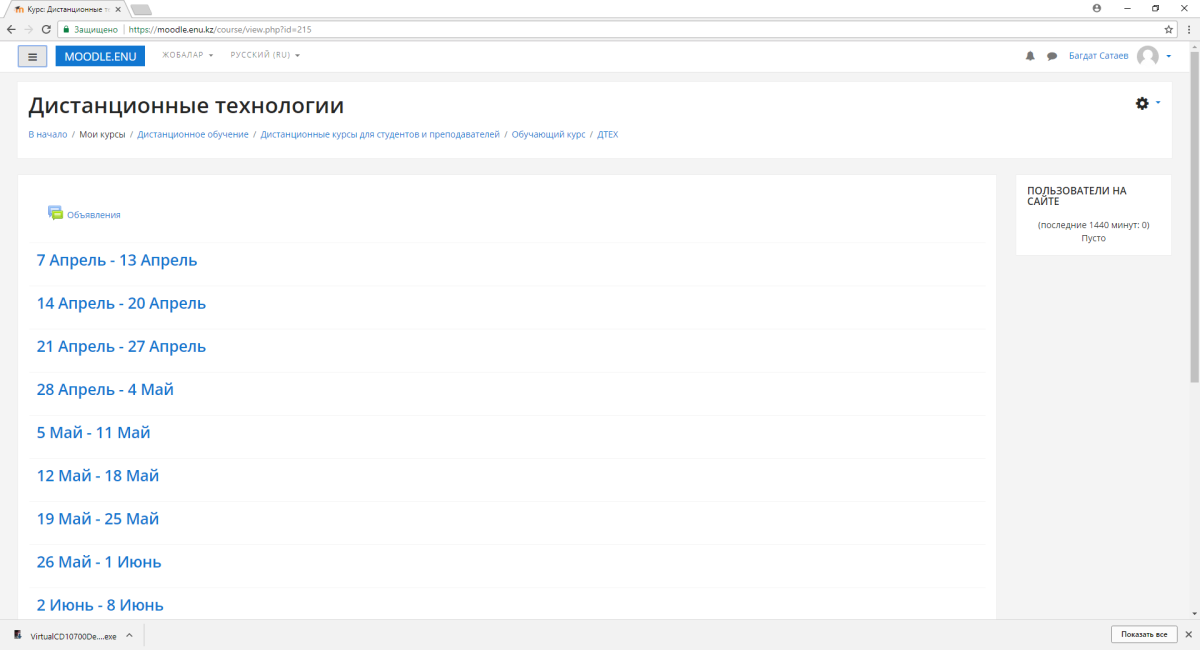 Этот курс является вновь созданным и не содержит никаких материалов. Для того, чтобы добавить любой элемент активируем режим редактирования через соответствующий инструмент.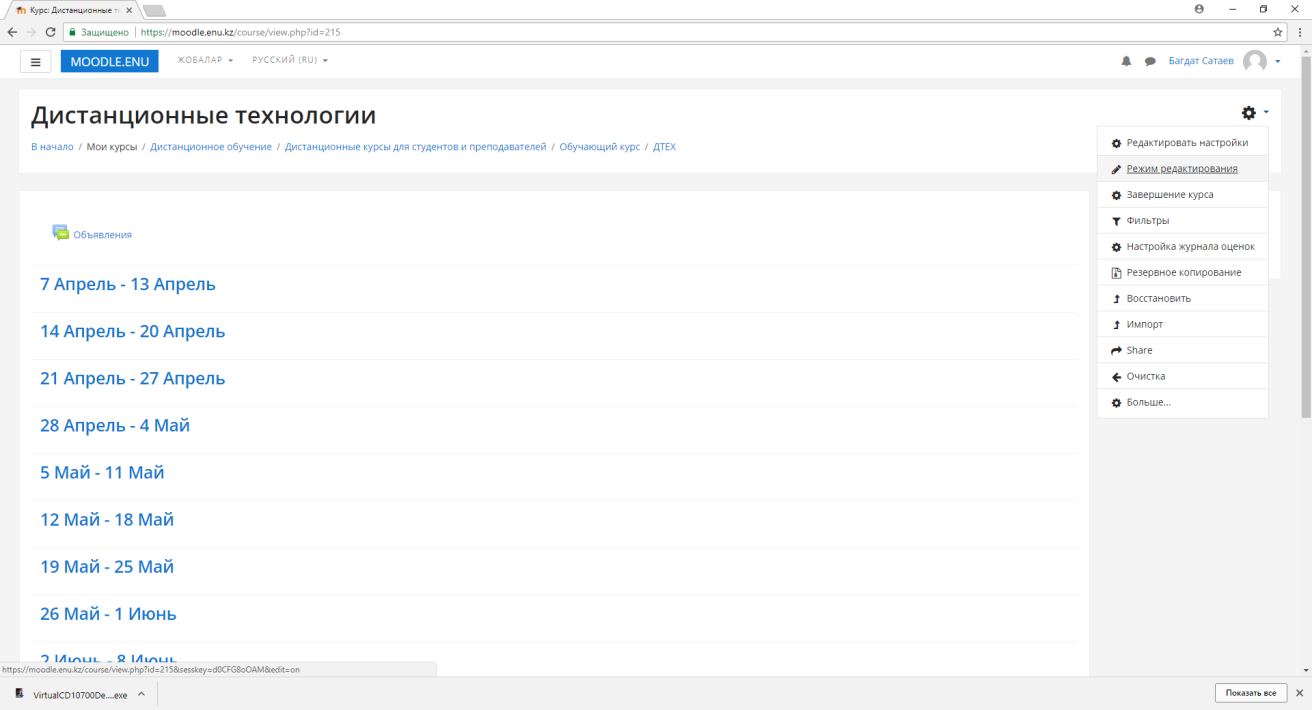 При активизации режима редактирования в правой части окна системы появятся дополнительный кнопки управления элементами курса. Выбираем первую неделю, с 7 апреля по 13 апреля, и нажимает на кнопку «Добавить элемент или ресурс».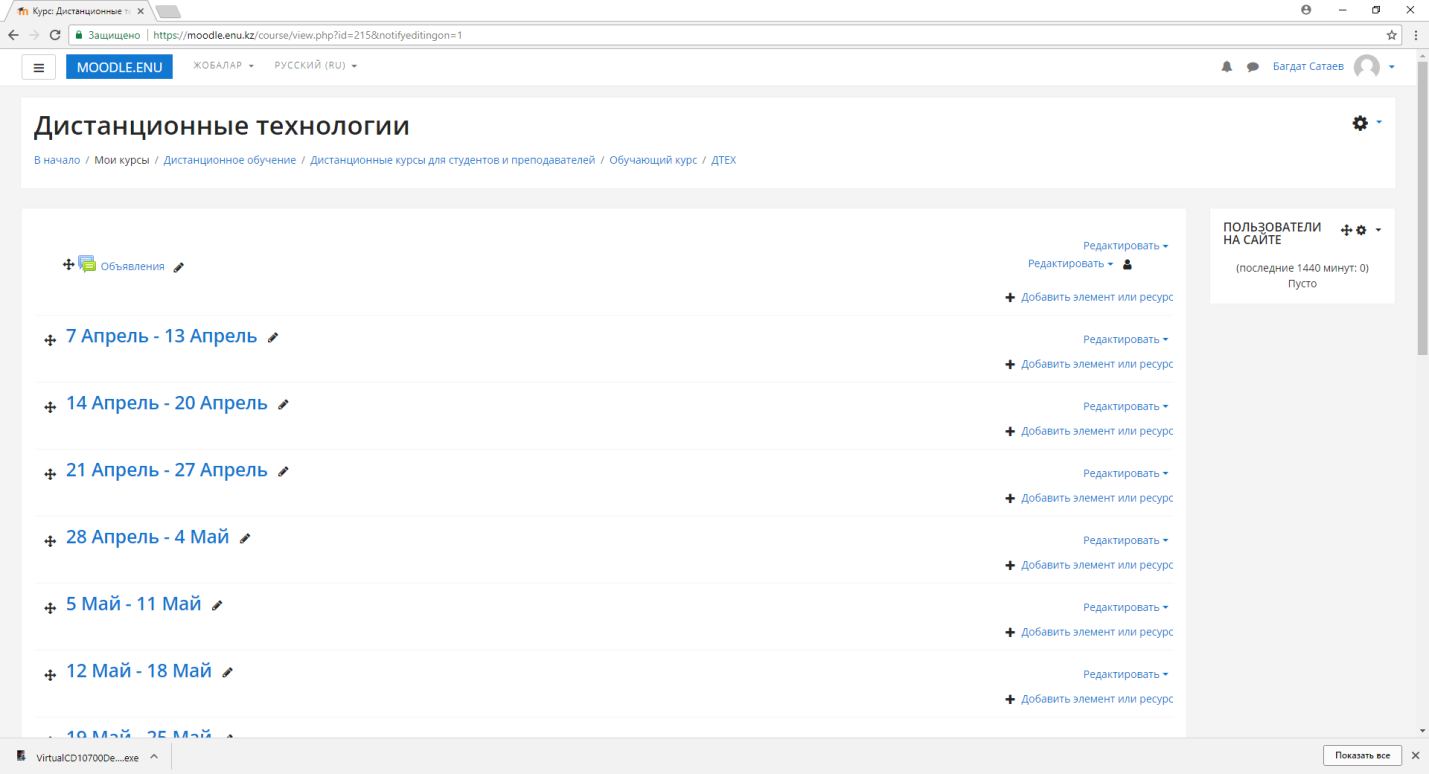 Появиться диалоговое окно выбора типа ресурса или элемента курса. Для добавления подготовленного файла выбираем пункт «Файл»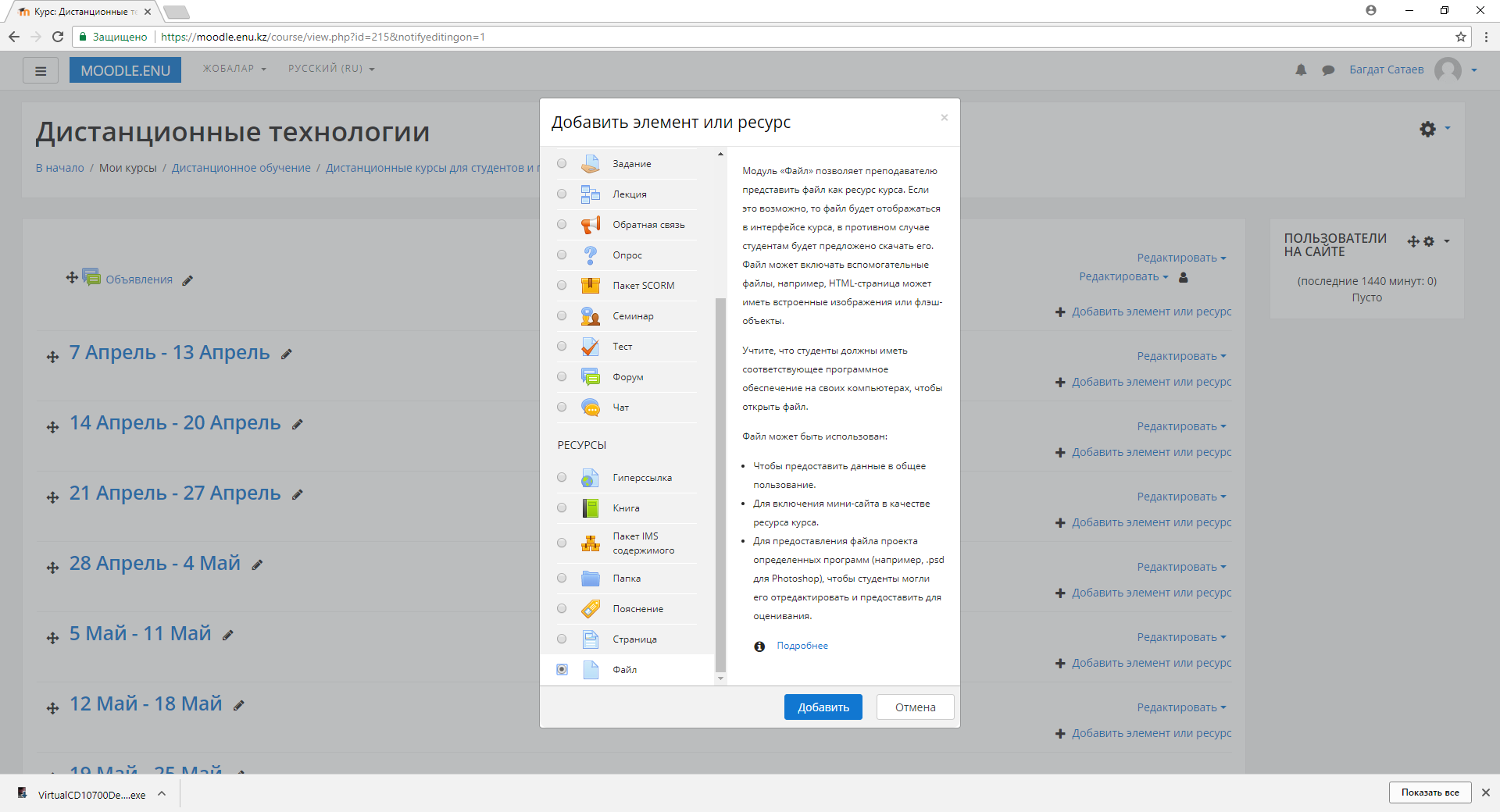 После выбора пункта нажимаем на кнопку добавить и определяем основные параметры ресурса. В данном случае вводим название и описание ресурса – «Вход в систему» и «Студенты при изучении данного материала научатся входить в систему дистанционного обучения MOODLE.ENU». 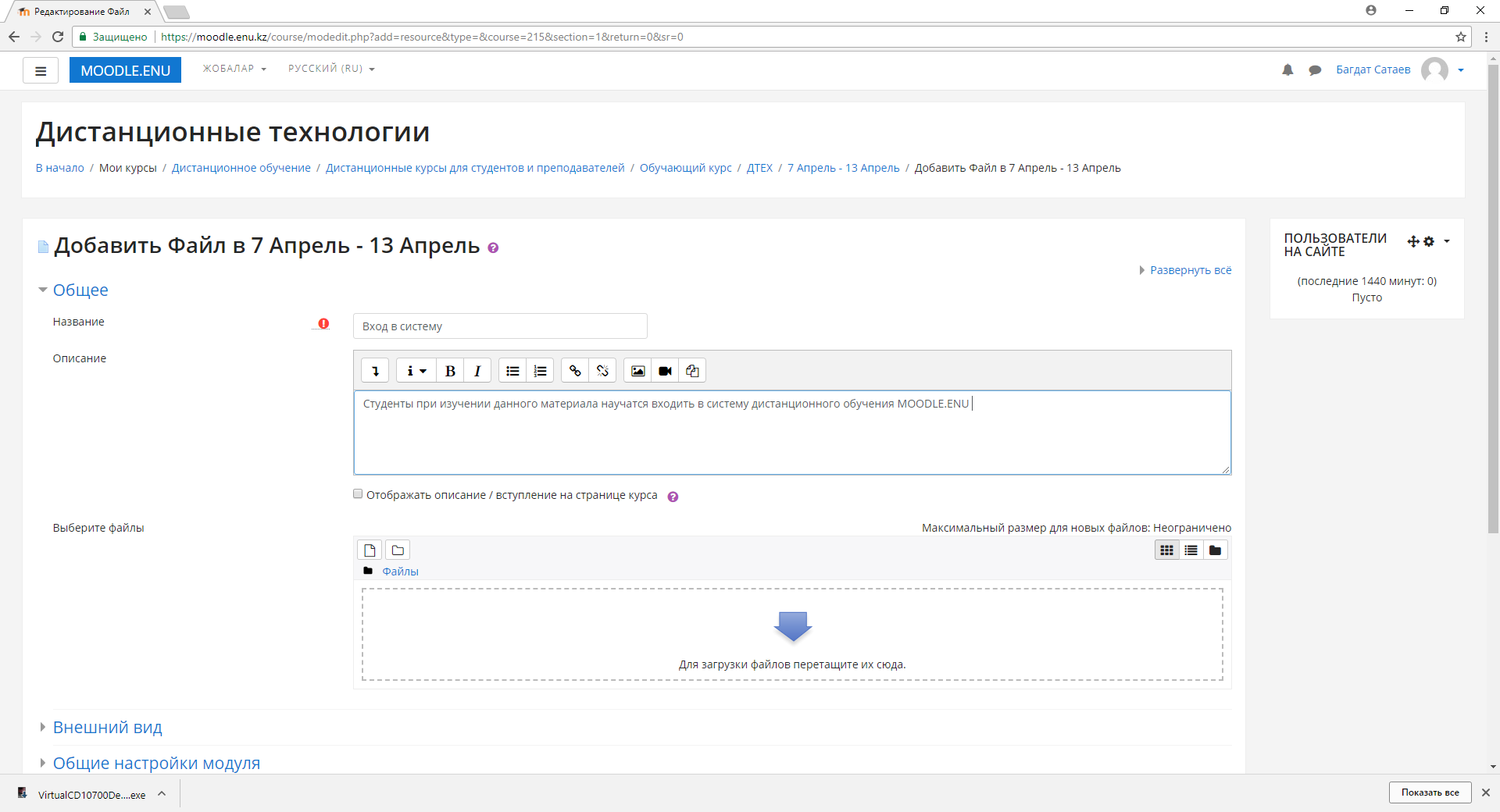 После этого необходимо загрузить файл. Нажимаем на соответствующую кнопку в окне системы.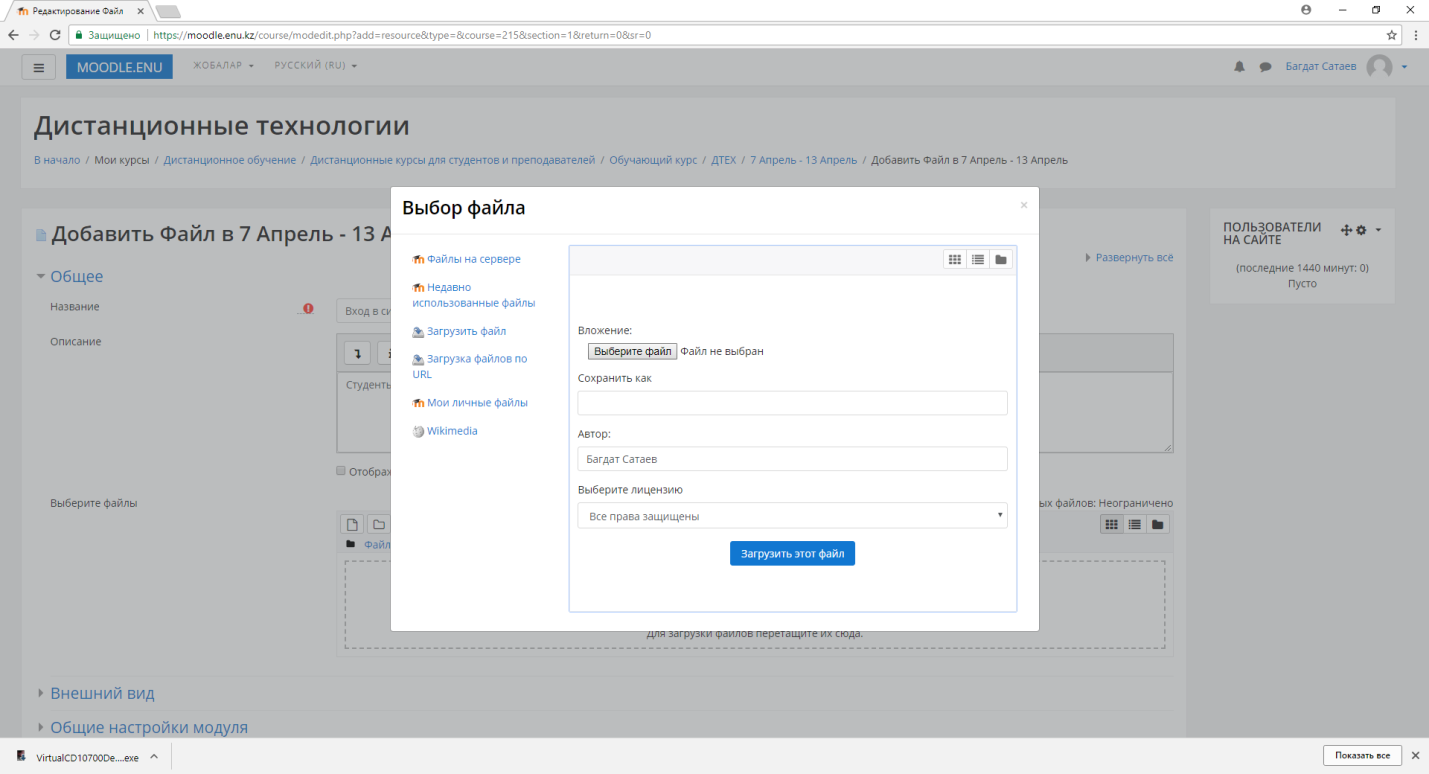 Нажимаем на кнопку «Выберите файл». Появится диалоговое окно выбора файла. При этом на экране выводится весь список имеющихся файлов в независимости от типов и содержания. Пользователь вправе загружать файлы любого формата. В нашем случае выбираем файл «Вход в систему» формата PDF.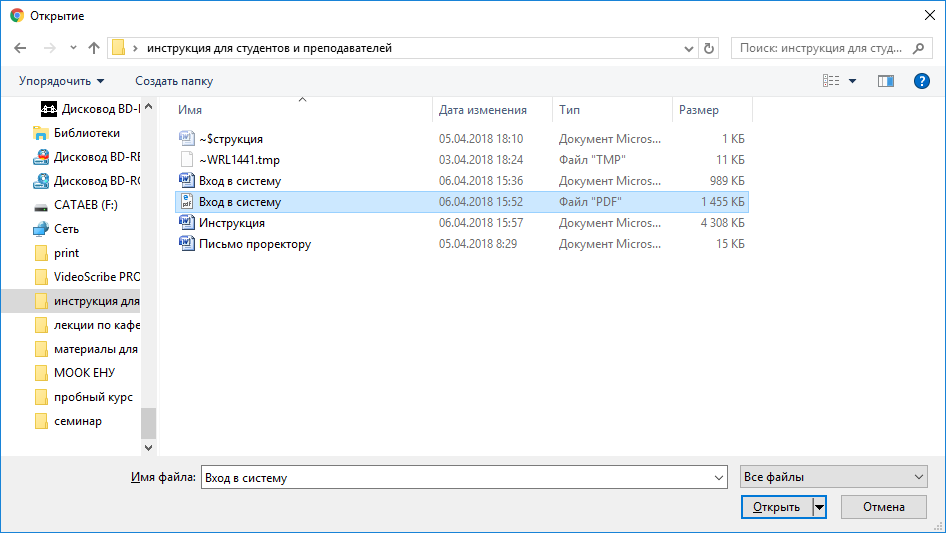 После нажатия кнопки «Открыть» выбранный файл будет загружен в в систему. Загружаем файл в наш курс и получаем ресурс следующего вида: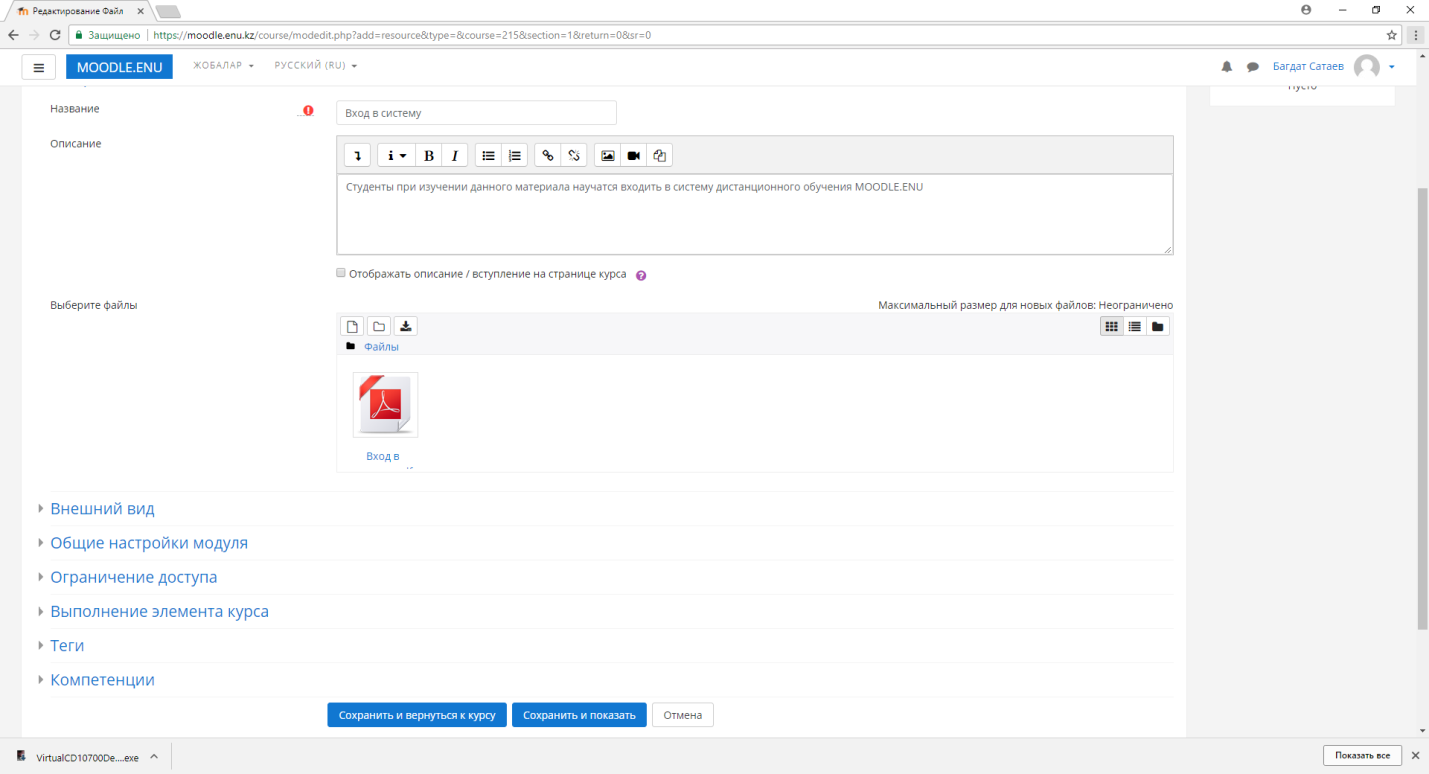 Сохраняем и возвращаемся в курс.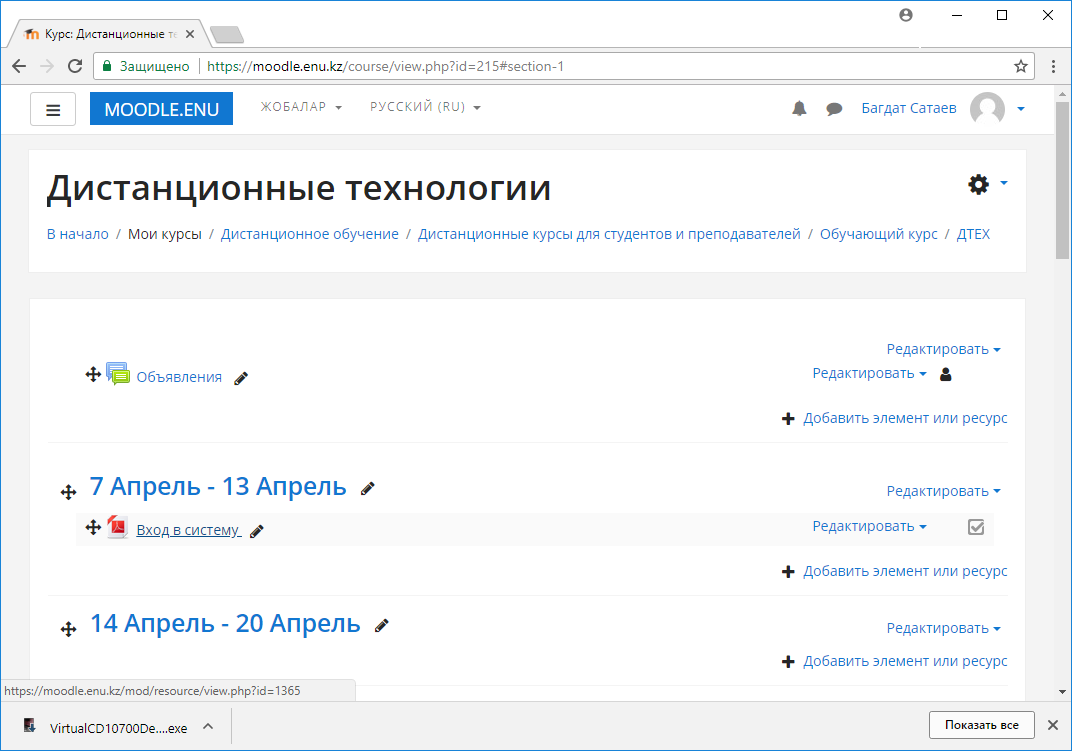 Ресурс загружен и готов для использования студентами. Аналогичным образов загружаются ресурсы других типов. Элементы имеют более сложную структуру и будут рассмотрены в следующих разделах данного руководства.Контрольные вопросыКак создать документ в формате PDF с применением стандартных инструментов пакета Microsoft Office?Как открыть курс для редактирования?Как загрузить файл с учебными материалами в систему?Для каких целей используются дополнительные поля заданий?